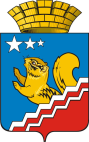                                                            Свердловская областьГЛАВА ВОЛЧАНСКОГО ГОРОДСКОГО ОКРУГАпостановление02.02.2024 г.				                                                                                        № 83г. ВолчанскО внесении изменений в Перечень организаций независимо от форм собственности и индивидуальных предпринимателей для отбывания осужденными наказания в виде исправительных работВ связи с переименованием некоторых предприятий на территории Волчанского городского округа,ПОСТАНОВЛЯЮ:Внести изменения в Перечень организаций независимо от форм собственности и индивидуальных предпринимателей для отбывания осужденными наказания в виде исправительных работ утвержденный постановлением главы Волчанского городского округа от 15.02.2023 года        № 87 «Об утверждении Перечня видов обязательных работ и Перечня организаций независимо от форм собственности и индивидуальных предпринимателей для отбывания осужденными наказания в виде обязательных и исправительных работ на территории Волчанского городского округа», утвердив его в новой редакции (прилагается).Разместить настоящее постановление на официальном сайте Волчанского городского округа в сети интернет  http://volchansk-adm.ru/.Контроль за исполнением настоящего постановления возложить на заместителя главы Волчанского городского округа Бородулину И.В.Исполняющий обязанности главы городского круга                                                           О.В. АдельфинскаяПриложение к постановлению главыВолчанского городского округаот 02.02.2024 г.  № 83ПЕРЕЧЕНЬ организаций независимо от форм собственностии индивидуальных предпринимателей для отбывания осужденными наказания в виде исправительных работ № п/пНаименованиеАдресАкционерное общество «Волчанское»г. Волчанск, ул. Западная,  д. 15Волчанский механический завод филиал акционерного общества «Научно-производственная корпорация «Уралвагонзавод» имени Ф.Э. Дзержинского»г. Волчанск, ул. Первомайская, д. 14Государственное автономное учреждение здравоохранения Свердловской области «Волчанская городская больница»г. Волчанск, ул. Социалистическая, д. 6  Государственное автономное учреждение социального обслуживания  Свердловской области «Комплексный центр социального обслуживания населения» города Волчанскаг. Волчанск, ул. Карпинского, д. 19АИндивидуальный предприниматель Шаманаева Елена Андреевнаг. Волчанск, Малая Окружная ул., 98Муниципальное казенное учреждение  «Управление городского хозяйства»г.Волчанск, ул. Уральского Комсомола, д. 1Муниципальное унитарное предприятие «Волчанский автоэлектротранспорт»г. Волчанск, ул. Карпинского, д. 8Муниципальное унитарное предприятие «Волчанский теплоэнергетический комплекс»г. Волчанск, ул. Физкультурная, д. 19Общество с ограниченной ответственностью «Сосьва - Лес»г. Волчанск, ул. Кирпичная,  д. 1;г. Волчанск, ул. Лесопильная,  д. 1Общество с ограниченной ответственностью «СИНЬСИН»г. Волчанск, ул. Промышленная, д. 7